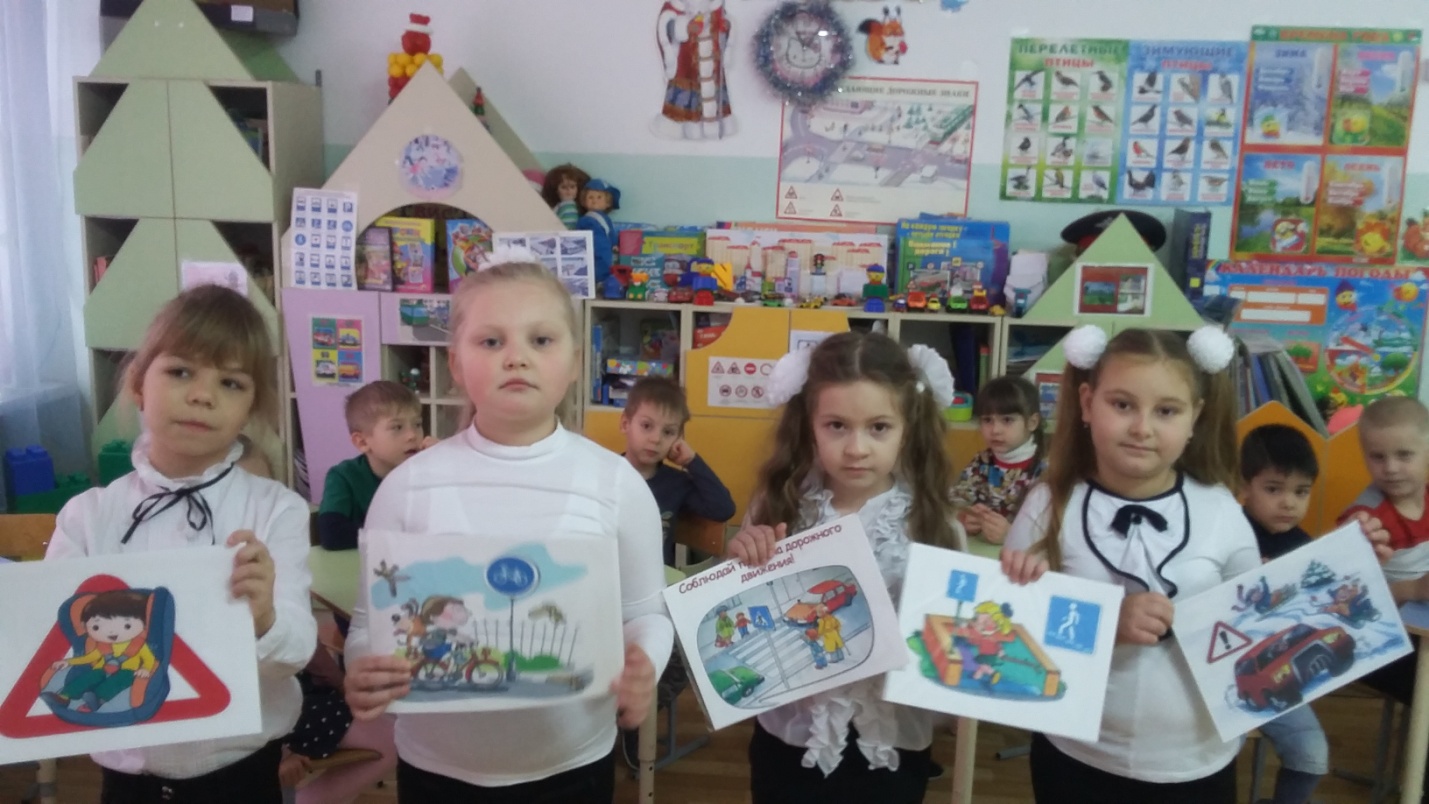 Выступление   агитбригады "Пешеход"  ( 2 "В" кл.)  12.12.18г. в  Центре развития ребенка № 3 (ул.им. генерала Штеменко,40)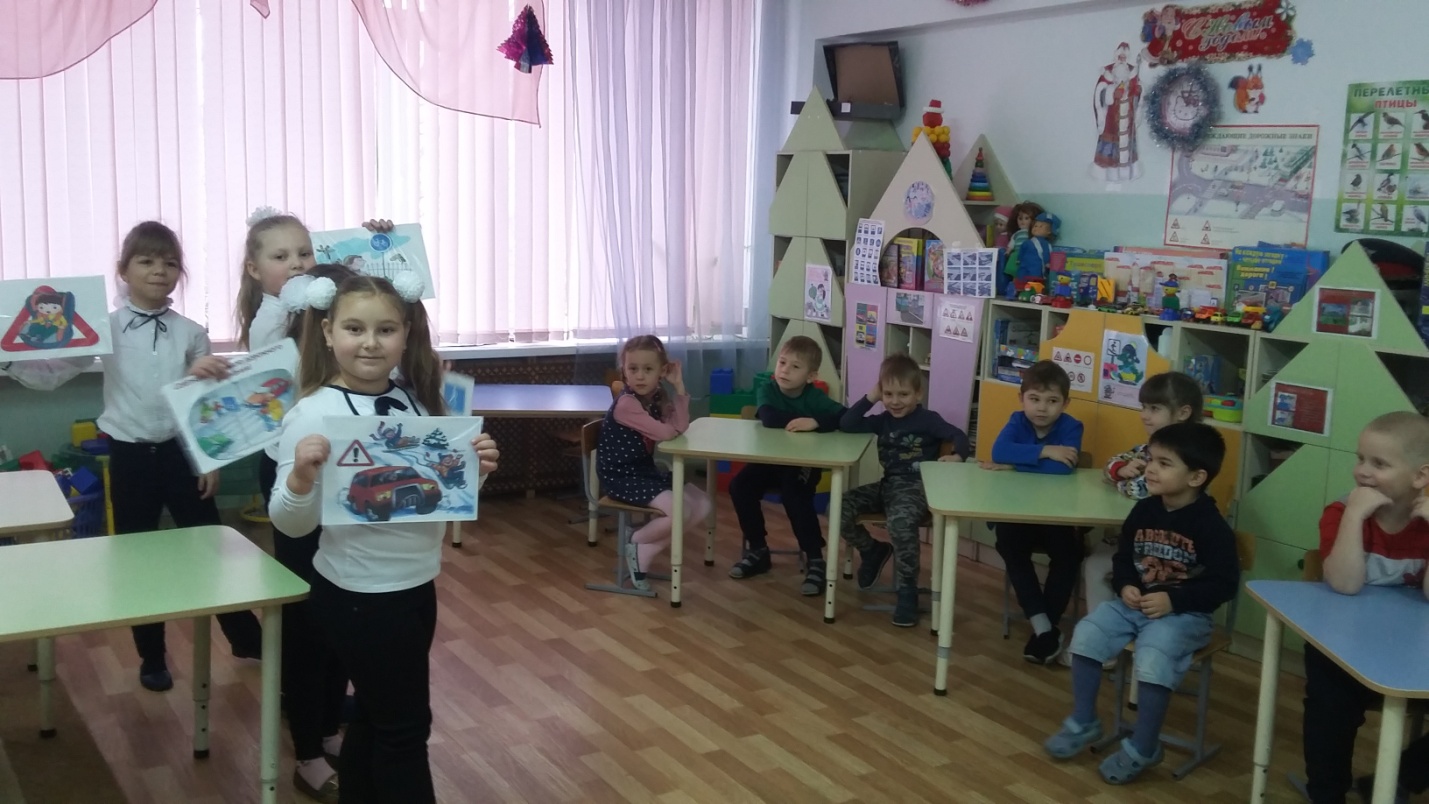 